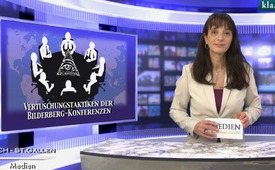 Vertuschungstaktiken der Bilderberg-Konferenzen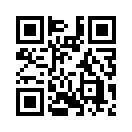 Die Bilderberg-Konferenzen wurden 1954 von Prinz Bernhard der Niederlande gegründet, um die Zusammenführung von Westeuropa und den USA zu intensivieren. Seitdem treffen sich jährlich rund 130 namhafte Teilnehmer aus Politik, Wirtschaft, Medien, Militär und Wissenschaft. Ort, Teilnehmer und Themen wurden strikt geheim gehalten. Die Medien hüllten sich bis vor fünf Jahren in absolutes Schweigen...Die Bilderberg-Konferenzen wurden 1954 von Prinz Bernhard der Niederlande gegründet, um die Zusammenführung von Westeuropa und den USA zu intensivieren. Seitdem treffen sich jährlich rund 130 namhafte Teilnehmer aus Politik, Wirtschaft, Medien, Militär und Wissenschaft. Ort, Teilnehmer und Themen wurden strikt geheim gehalten. Die Medien hüllten sich bis vor fünf Jahren in absolutes Schweigen. Für Eingeweihte sind die Bilderberger Teil einer geheimen Weltregierung, die unter dem Ausschluss der Öffentlichkeit weitreichende Beschlüsse fasst. Doch durch die Berichterstattung alternativer Medien stieg der Bekanntheitsgrad dieser Konferenzen immer mehr an, sodass die Bilderberger quasi dazu gedrängt waren, gewisse „Eingeständnisse“ zu machen. Seit 2010 führen sie eine eigene Internetseite. Zuerst wurde nach der Konferenz die Teilnehmerliste veröffentlicht, später auch die besprochenen Themen. Inzwischen werden Teilnehmer- und Themen- liste vorab bekannt gegeben. Vor der letztjährigen 63. Konferenz, die im Juni in Österreich stattfand, gab der Veranstalter sogar ein Interview im Österreichischen Rundfunk. Dieses Heraustreten aus der Verschwiegenheit ins Licht der Öffentlichkeit scheint auf den ersten Blick eine gute Entwicklung zu sein. Doch hier zeigt sich nur die Spitze des Eisberges. Denn es bleibt dabei: Noch nie durfte ein unabhängiger Journalist beim Bilderberg-Treffen zugegen sein und unzensiert berichten.von fd.Quellen:http://www.kla.tv/6078
http://www.youtube.com/watch?v=4J29AWSlcX4
http://alles-schallundrauch.blogspot.ch/2015/06/interview-mit-dem-bilderberg-gastgeber.html
http://www.rtdeutsch.com/22280/international/bilderberg-2015-teilnehmerliste-und-themenagenda-veroeffentlicht-mit-dabei-verteidigungsministerin-ursula-von-der-leyenDas könnte Sie auch interessieren:#Bilderberger - Bilderberger-Konferenzen - www.kla.tv/BilderbergerKla.TV – Die anderen Nachrichten ... frei – unabhängig – unzensiert ...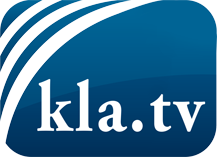 was die Medien nicht verschweigen sollten ...wenig Gehörtes vom Volk, für das Volk ...tägliche News ab 19:45 Uhr auf www.kla.tvDranbleiben lohnt sich!Kostenloses Abonnement mit wöchentlichen News per E-Mail erhalten Sie unter: www.kla.tv/aboSicherheitshinweis:Gegenstimmen werden leider immer weiter zensiert und unterdrückt. Solange wir nicht gemäß den Interessen und Ideologien der Systempresse berichten, müssen wir jederzeit damit rechnen, dass Vorwände gesucht werden, um Kla.TV zu sperren oder zu schaden.Vernetzen Sie sich darum heute noch internetunabhängig!
Klicken Sie hier: www.kla.tv/vernetzungLizenz:    Creative Commons-Lizenz mit Namensnennung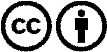 Verbreitung und Wiederaufbereitung ist mit Namensnennung erwünscht! Das Material darf jedoch nicht aus dem Kontext gerissen präsentiert werden. Mit öffentlichen Geldern (GEZ, Serafe, GIS, ...) finanzierte Institutionen ist die Verwendung ohne Rückfrage untersagt. Verstöße können strafrechtlich verfolgt werden.